Orientaciones para trabajo  a distancia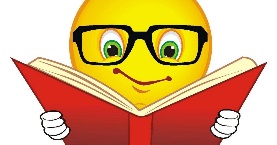          UNIDAD 2Ficha de Trabajo 3Profesor/ a: Nelly Nancy Lorca Soza                                                                               Correo: nlorca@mlbombal.cl                 Curso: Tercero Básico                                   TECNOLOGÍA              Asignaturas que no poseen Textos para el estudiante, por ello  se ha reemplazado  por medio de fichas de trabajo. Continuamos con los ejercicios que nos ayudan a desarrollar nuestra creatividad.”Ser creativo es saber buscar soluciones”Objetivo: Reconocer por medio de datos en acertijo dado la imagen que lo representa. 1.-   EJERCICIO DE BUSQUEDA DE LO QUE SE DESCRIBELee y busca a que imagen corresponde, píntala y únela por medio de una flecha                               2.-   Pinta los objetos que encuentres en la escena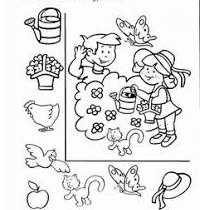 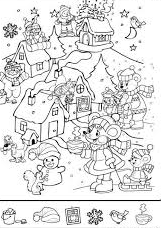 